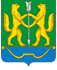 АДМИНИСТРАЦИЯ ГОРОДА ЕНИСЕЙСКАКрасноярского краяПОСТАНОВЛЕНИЕ«07»   09    2023г.                           г. Енисейск                                          № 343-пОб утверждении  муниципальной  программы  города Енисейска «Управление муниципальными финансами города Енисейска, 2024-2026 годы» 	В соответствии со статьей 179 Бюджетного кодекса Российской Федерации,     постановлением администрации города от 30.05.2022 № 203-п «Об утверждении Порядка принятия решений о разработке муниципальных программ города Енисейска, их формировании и реализации», руководствуясь статьями 5, 8, 39, 46  Устава города Енисейска, ПОСТАНОВЛЯЮ:	1. Утвердить муниципальную программу «Управление муниципальными финансами города Енисейска, 2024-2026 годы» (прилагается).2. Считать утратившим силу постановление администрации города Енисейска от  15.08.2022  № 314-п «Об утверждении муниципальной программы «Управление муниципальными финансами».	3. Опубликовать постановление в Информационном бюллетене города Енисейска Красноярского края и  разместить на официальном интернет-портале органов местного самоуправления города Енисейска www.eniseysk.com.	4. Постановление вступает в силу с 1 января 2024 года, но не ранее дня, следующего за днем его официального опубликования.          5. Контроль за исполнением настоящего постановления оставляю за собой.Глава города                                                                                 В.В. НикольскийТкачева Т.С.8 (39195) 2-72-50                                                                                                     Приложение                                                                    к постановлению администрации                                                                                  города Енисейска от                                                                                                                                         от 07.09.2023 № 343-пМуниципальная программа города Енисейска«Управление муниципальными финансами города Енисейска, 2024-2026 г.» Паспорт муниципальной программы 1. Общая характеристика текущего состояния в сфере управления муниципальными финансами города Енисейска. Основные цели, задачи и сроки реализации муниципальной программы.Эффективное управление муниципальными финансами является базовым условием для улучшения качества и уровня жизни населения, устойчивого экономического роста и достижения стратегических целей социально-экономического развития города. Стратегическими направлениями деятельности по-прежнему остаются совершенствование бюджетного процесса, обеспечение его прозрачности и открытости, внедрение новых методов и технологий в формирование и исполнение бюджета города Енисейска. Организация бюджетного процесса на основе программно-целевого принципа позволяет объединить в одном документе цели и задачи муниципалитета с полным набором инструментов и мероприятий, которыми эти цели будут достигнуты. Таким образом, применение программного бюджетирования обеспечивает более четкую взаимосвязь распределения расходов с результатами реализации программ, а также способствует повышению качества контроля за использованием бюджетных ресурсов и уровня ответственности главных распорядителей бюджетных средств.В текущем году в Енисейске реализуются 14 муниципальных программ, разработанных на основе стратегических целей социально-экономического развития города. Каждая программа содержит целевые индикаторы и показатели результативности, которые количественно характеризуют ход ее реализации, отражают специфику развития конкретной сферы.Настоящая Программа является одним из инструментов реализации стратегии социально-экономического развития города Енисейска до 2030 года, и нацелена на стратегическую цель до 2030 года в части публичного эффективного управления муниципальными финансами.Сложившиеся экономические условия и изменения законодательства, ограничивающие наполнение доходной части бюджета, потребовали своевременного реагирования со стороны органов администрации города в части поиска дополнительных источников, необходимых для решения текущих вопросов жизнедеятельности города.В целях расширения собственной доходной базы в 2015 году создана и осуществляет деятельность комиссия по мобилизации доходов и наращиванию налогового потенциала города Енисейска.Ежегодно разрабатывается План по мобилизации доходов, в рамках которого осуществляются  мероприятия, направленные на эффективное управление муниципальной собственностью и земельными ресурсами, повышение качества администрирования доходов, выявление в рамках межведомственного взаимодействия с налоговыми, правоохранительными и иными федеральными органами резервов увеличения налоговой базы бюджета города.На постоянной основе осуществляется взаимодействие с налоговыми органами и службой судебных приставов по повышению собираемости и взысканию задолженности по налоговым и неналоговым платежам.С целью повышения эффективности бюджетных расходов органами администрации города ежегодно проводится работа по оптимизации расходов и выявлению внутренних резервов, которые направляются на реализацию задач социально-экономического развития города и повышение качества оказания муниципальных услуг населению.Повышение качества оказания муниципальных услуг достигается путем использования инструмента муниципального задания, обеспечения взаимосвязи муниципальных программ и муниципальных заданий. Муниципальные задания составляются в соответствии с общероссийскими базовыми (отраслевыми) перечнями (классификаторами) государственных и муниципальных услуг и региональным перечнем (классификатором) государственных (муниципальных) услуг и работ.Еще одним инструментом рационального использования бюджетных ресурсов является внутренний муниципальный финансовый контроль за расходованием органами городского самоуправления, муниципальными учреждениями, предприятиями города и иными организациями средств, полученных из бюджета города.Контроль за правомерным, целевым и эффективным использованием бюджетных средств, соблюдением требований бюджетного законодательства и законодательства о контрактной системе в сфере закупок является неотъемлемой частью работы финансового  управления. Обеспечивает соблюдение получателями бюджетных средств финансовой дисциплины, повышает их ответственность в использовании бюджетных ресурсов.Учитывая современные тенденции социально-экономического развития, а также практику исполнения бюджета города Енисейска  в текущих экономических условиях остается актуальным продолжение работы по совершенствованию механизмов управления муниципальными финансами в целях повышения финансовой устойчивости муниципалитета. Финансовая устойчивость – одна из ключевых характеристик стабильного развития территории. В связи с этим обеспечение сбалансированности бюджета является приоритетной задачей бюджетной политики.В сложившейся ситуации существует необходимость приводить расходы бюджета города в соответствие с имеющимися финансовыми возможностями, что требует особого внимания к управлению бюджетными средствами, повышению результативности и рациональности использования расходов бюджета. Для обеспечения стабильного развития города в трехлетнем периоде планируется проведение мероприятий, направленных на мобилизацию доходов, повышение гибкости расходов, выявление резервов и перераспределение ресурсов в пользу приоритетных направлений и проектов, совершенствование долговой политики. Также планируется продолжить работу по повышению открытости и прозрачности бюджета города, вовлечению граждан в обсуждение целей и результатов использования бюджетных средств.        Настоящая Программа имеет существенные отличия от других муниципальных программ города. Она ориентирована (посредством развития правового регулирования и методического обеспечения) на создание общих для всех участников бюджетного процесса условий и механизмов управления муниципальными финансами в рамках политики, проводимой на федеральном и краевом уровнях, а также реализацию мероприятий, направленных на решение первоочередных задач. Прогноз развития сферы управления муниципальными финансами города Енисейска в рамках реализации настоящей Программы направлен на:- достижение сбалансированности, устойчивости и прозрачности бюджета города;- сокращение объема муниципального долга города и совершенствование его структуры;- формирование бюджетных параметров исходя из принципов безусловного исполнения действующих расходных обязательств;- соблюдение установленных законодательством требований к показателям бюджета.Управление муниципальными финансами в городе Енисейске осуществляется на основе нормативных правовых актов, принятых в соответствии с Бюджетным кодексом Российской Федерации, Уставом города Енисейска, нормативной правовой базой Красноярского края, и ориентировано на приоритеты социально-экономического развития, обозначенные на федеральном, краевом и муниципальном уровнях.Реализация настоящей Программы зависит от множества экономических и социальных факторов:- непрерывно меняющееся законодательство, прежде всего, федеральное;-сложившиеся экономические условия, оказывающие влияние на поступление доходов в бюджет города;-изменение уровня ключевой ставки Центрального Банка Российской Федерации ввиду изменения условий проводимой денежно-кредитной политики.2.  Перечень мероприятий и механизм реализации муниципальной программыЦелью муниципальной программыявляется сохранение финансовой стабильности в долгосрочной перспективе на основе совершенствования управления муниципальными финансами и повышения их открытостиВ рамках настоящей программы планируется реализация двух задач: Задача 1: Создание оптимальных условий для повышения бюджетного потенциала, сбалансированности и устойчивости бюджета города Енисейска.Мероприятие 1.1: Управление муниципальным долгом города ЕнисейскаМероприятие 1.2: Осуществление информационного сопровождения бюджетного процесса городаМероприятие 1.3: Осуществление муниципального финансового контроля в финансово-бюджетной сфере городаЗадача 2: Совершенствование организации планирования и исполнения бюджета, ведение бюджетного учета и формирование бюджетной отчетности.Мероприятие 2.1 Руководство и управление в сфере установленных функцийЦелью реализации задачи1 «Создание оптимальных условий для повышения бюджетного потенциала, сбалансированности и устойчивости бюджета города Енисейска»являются:создание оптимальных условий для повышения бюджетного потенциала, сбалансированности и устойчивости бюджета города Енисейска2. Совершенствование долговой политики 3. Обеспечение открытости и прозрачности информации о бюджетном процессе города4.Повышение качества финансового контроля в управлении бюджетным процессом, в том числе внутреннего муниципального финансового контроля	Мероприятие 1.1 Управление муниципальным долгом города Енисейска, направлено на решение основной задачи - совершенствование долговой политики. Нацелено на достижение следующих результатов:- сохранение удельного веса муниципального долга в собственных доходах бюджета города в пределах ограничений, установленных законодательством; - своевременное и полное погашение долговых обязательств и расходов на их обслуживание в соответствии с заключенными договорами и соглашениями; - отсутствие просроченной задолженности по долговым обязательствам городаМероприятие 1.2 Осуществление информационного сопровождения бюджетного процесса города, направлено на решение задачи по обеспечению открытости и прозрачности информации о бюджетном процессе города.Нацелено на достижение следующих результатов:повышение доступности информации о бюджете города для граждан; рост интереса граждан к процессу формирования и исполнения бюджета города;повышение финансовой грамотности населенияОрганизована работа в ГИС «Электронный бюджет» по ведению и актуализации информации в реестре участников бюджетного процесса, сформированного в соответствии с приказом Министерства финансов Российской федерации от 23.12.2014 № 163н «О порядке формирования и ведения реестра участников бюджетного процесса, а также юридических лиц, не являющихся участниками бюджетного процесса».В настоящее время Сводный реестр включает 35 организаций.Организована работа по формированию и публикации структурированной информации о муниципальных учреждениях на официальном сайте для размещения информации об учреждениях (www.bus.gov.ru).Мероприятие 1.3 Осуществление муниципального финансового контроля в финансово-бюджетной сфере города, направлено на решение задачи по повышению качества финансового контроля в управлении бюджетным процессом, в том числе внутреннего муниципального финансового контроля.Нацелено на достижение следующих результатов:повышение результативности и эффективности использования бюджетных средств главными распорядителями в части муниципальных закупок и целевого использования бюджетных средств.Решение поставленной задачи осуществляется посредством проведения плановых (внеплановых) контрольных мероприятий (проверка, ревизия).Финансовое управление осуществляет внутренний муниципальный финансовый контроль и контроль в сфере закупок товаров, работ, услуг для обеспечения муниципальных нужд в финансово-бюджетной сфере города.Целью реализации задачи 2 «Обеспечение реализации муниципальной программы и прочие мероприятия» являетсясовершенствование организации планирования и исполнения бюджета, ведение бюджетного учета и формирование бюджетной отчетности.В рамках задачи 2 предусмотрено следующее мероприятие:Мероприятие 2.1 Руководство и управление в сфере установленных функций, направлено на решение задачи:осуществление планирования и управления муниципальными финансами в рамках применения программно-целевых принципов формирования бюджета с соблюдением законодательства в части исполнения бюджета города  Енисейска.Обеспечениеданного мероприятия нацелено на достижение следующих результатов:          своевременного составления проекта «программного бюджета» города и отчета о его исполнении; увеличение доходной части бюджета; соблюдение ограничений по размеру дефицита, условно утверждаемых расходов установленных законодательством; повышение уровня исполнения бюджета города главными распорядителями бюджетных средств (далее ГРБС); соблюдение требований к ведению бухгалтерского учета, составлению и своевременному предоставлению бюджетной отчетности.Перечень мероприятий представлен в приложении 1 к настоящей муниципальной программе.Перечень нормативных правовых актов, которые необходимы для реализации мероприятий программы, подпрограммыРеализация программных мероприятий будет производиться в соответствии со следующими основными нормативными правовыми актами, регулирующими бюджетный процесс в городе:Постановление администрации города от 17.08.2022  №324-п «Об утверждении Положения о порядке ведения муниципальной долговой книги города Енисейска»;Решение Енисейского городского Совета депутатов от 31.05.2023 №31-322 «Об утверждении Положения о бюджетном процессе в городе Енисейске»;Постановление администрации города от 20.06.2014 №167-п  «Об утверждении порядка, методики оценки качества финансового менеджмента главных распорядителей средств бюджета города»;         Постановление администрации города от 30.05.2022 №203-п «Об утверждении Порядка принятия решений о разработке муниципальных программ города Енисейска, их формировании и реализации».Перечень целевых индикаторов и показателей результативности муниципальной программыИсходя из целей и задач программы определены целевые индикаторы и установлены показатели результативности настоящей программы.Целевые индикаторы:          Уровень дефицита бюджета города по отношению к доходам бюджета города без учета безвозмездных поступлений;Уровень открытости бюджетных данных - место города Енисейска в рейтинге, составляемом министерством финансов Красноярского края;           Доля расходов на обслуживание муниципального долга в общем объеме расходов бюджета города без учета субвенций из вышестоящих бюджетов;           Объем просроченной кредиторской задолженности по оплате труда (включая начисления по оплате труда) муниципальных учреждений в общем объеме расходов муниципального образования на оплату труда (включая начисления по оплате труда);          Объем просроченной задолженности по обслуживанию долговых обязательств;          Отношение количества проведенных контрольных мероприятий к количеству контрольных мероприятий, предусмотренных планами контрольной деятельности на соответствующий финансовый год;          Отношение количества исполненных предписаний (представлений), вынесенных по результатам проведенных контрольных мероприятий, к общему количеству предписаний (представлений), вынесенных по результатам проведенных контрольных мероприятий в соответствующем финансовом году.Показатели результативности:Обеспечение дефицита бюджета города по отношению к доходам бюджета города без учета безвозмездных поступлений на уровне не менее 10%;Обеспечение открытости бюджетных данных – на уровне не ниже 3 места в рейтинге, составляемом министерством финансов Красноярского края, города Енисейска;Обеспечение доли расходов на обслуживание муниципального долга в общем объеме расходов бюджета города без учета субвенций из вышестоящих бюджетов на уровне не более 15%;Обеспечение объема просроченной кредиторской задолженности по оплате труда (включая начисления по оплате труда) муниципальных учреждений в общем объеме расходов муниципального образования на оплату труда (включая начисления по оплате труда) на уровне 0 %;Обеспечение объема просроченной задолженности по обслуживанию долговых обязательств на уровне 0 %;Обеспечение соотношения количества проведенных контрольных мероприятий к количеству контрольных мероприятий, предусмотренных планами контрольной деятельности на соответствующий финансовый год на уровне 100%;Обеспечение соотношения количества исполненных предписаний (представлений), вынесенных по результатам проведенных контрольных мероприятий, к общему количеству предписаний (представлений), вынесенных по результатам проведенных контрольных мероприятий в соответствующем финансовом году на уровне 100%.5. Ресурсное обеспечение муниципальной программы за счетсредств бюджета города, вышестоящих бюджетов и внебюджетных источниковНастоящая программа включает в себя особые расходы по сравнению с другими муниципальными программами. Прежде всего, это расходы на обслуживание муниципального долга и управление финансовыми ресурсами.Расходы, связанные с обслуживанием муниципального долга, определены исходя из планируемого объема заимствований.Размер ассигнований на управление финансовыми ресурсами определен исходя из предварительной оценки расходов на реализацию настоящей программы.Объем бюджетных ассигнований на 2024-2026 годы за счет средств бюджета города  - 47 757 000,0 рублей, в том числе:2024 год – 15 919 000,0 рублей;2025 год – 15 919 000,0 рублей;2026 год – 15 919 000,0 рублей.Информация о распределении планируемых расходов бюджета по мероприятиям на реализацию настоящей программы представлена в приложении 5 к настоящей программе.Распределение планируемых объемов финансирования муниципальной программы по источникам финансирования представлено в приложении 8 к настоящей программе.Приложение 1 к  проекту муниципальной программы города Енисейска«Управление муниципальными финансами города Енисейска, 2024-2026 годы»Переченьмероприятий муниципальной программыПриложение 2к  проекту муниципальной программы города Енисейска«Управление муниципальными финансами города Енисейска» 2024-2026 годы»Переченьнормативных правовых актов администрации города,которые необходимо принять в целях реализации мероприятийпрограммы, подпрограммыПриложение 3к  проекту муниципальной программы города Енисейска«Управление муниципальными финансами города Енисейска, 2024-2026 г.»Сведения о целевых индикаторах и их значенияхПриложение 3.1к  проекту муниципальной программы города Енисейска«Управление муниципальными финансами города Енисейска, 2024-2026 г.»Результаты муниципальной программыПриложение 4к  проекту муниципальной программы города Енисейска«Управление муниципальными финансами города Енисейска, 2024-2026 г.»Прогнозсводных показателей муниципальных заданий на оказаниемуниципальных услуг (выполнение работ) муниципальнымиучреждениями по программе                                                                                                                                                                                                                                                                        руб.Приложение 5к  проекту муниципальной программы города Енисейска«Управление муниципальными финансами города Енисейска, 2024-2026 г.»Распределениепланируемых расходов по мероприятияммуниципальной программы                                                                                                                                                                                                                                                             руб.Приложение 6к  проекту муниципальной программы города Енисейска«Управление муниципальными финансами города Енисейска, 2024-2026 г.»Переченьобъектов капитального строительства на текущий финансовыйгод (за счет всех источников финансирования)руб.Приложение 7к  проекту муниципальной программы города Енисейска«Управление муниципальными финансами города Енисейска, 2024-2026 г.»Переченьобъектов капитального строительства на плановый период(за счет всех источников финансирования)руб.	Приложение 8к  проекту муниципальной программы города Енисейска«Управление муниципальными финансами города Енисейска, 2024-2026 г.»Распределениепланируемых объемов финансирования муниципальной программыпо источникам финансированияруб.Наименование муниципальной программы«Управление муниципальными финансами города Енисейска, 2024-2026 г.»(далее –муниципальная программа)Администратор муниципальной программыРуководитель финансового управления администрации города Енисейска- Смирнов Ю.В.Ответственные исполнители муниципальной программыФинансовое управление администрации города ЕнисейскаСвязь с государственной программой Красноярского краяПодпрограмма  «Создание условий для эффективного и ответственного управления муниципальными финансами, повышения устойчивости бюджетов муниципальных образований Красноярского края».Подпрограмма  «Управление государственным долгом Красноярского края».Подпрограмма «Организация и осуществление внутреннего государственного финансового контроля
в Красноярском крае».Подпрограмма «Обеспечение реализации государственной программы и прочие мероприятия».Цель муниципальной программыСохранение финансовой стабильности в долгосрочной перспективе на основе совершенствования управления муниципальными финансами и повышения их открытостиЗадачи муниципальной программыСоздание оптимальных условий для повышения бюджетного потенциала, сбалансированности и устойчивости бюджета города Енисейска Совершенствование организации планирования и исполнения бюджета, ведение бюджетного учета и формирование бюджетной отчетности.Сроки реализации муниципальной программы2024 год  и плановый период 2024-2026 годовЦелевые индикаторы1.Уровень дефицита бюджета города по отношению к доходам бюджета города без учета безвозмездных поступлений - не более 10%.2.Уровень открытости бюджетных данных - место города Енисейска в рейтинге, составляемом министерством финансов Красноярского края, не ниже 3.3.Доля расходов на обслуживание муниципального долга в общем объеме расходов бюджета города без учета субвенций из вышестоящих бюджетов - не более 15%.4.Объем просроченной кредиторской задолженности по оплате труда (включая начисления по оплате труда) муниципальных учреждений в общем объеме расходов муниципального образования на оплату труда (включая начисления по оплате труда) - 0.5.Объем просроченной задолженности по обслуживанию долговых обязательств - 0.6.Отношение количества проведенных контрольных мероприятий к количеству контрольных мероприятий, предусмотренных планами контрольной деятельности на соответствующий финансовый год - 100%.7.Отношение количества исполненных предписаний (представлений), вынесенных по результатам проведенных контрольных мероприятий, к общему количеству предписаний (представлений), вынесенных по результатам проведенных контрольных мероприятий в соответствующем финансовом году  - 100%.Объемы бюджетных ассигнований муниципальной программыОбъем бюджетных ассигнований на 2024-2026 годы за счет средств бюджета города  - 47 757 000,0 рублей, в том числе:2024 год – 15 919 000,0 рублей;2025 год – 15 919 000,0 рублей;2026 год – 15 919 000,0 рублей.Общий объем финансирования подпрограммы 1 «Обеспечение сбалансированности и устойчивости бюджета города Енисейска» за счет средств бюджета города  9 375 000,0 рублей, в том числе:2024 год – 3 125 000,0 рублей;2025 год – 3 125 000,0 рублей;2026 год – 3 125 000,0 рублей.Общий объем финансирования подпрограммы 2 «Обеспечение реализации муниципальной программы и прочих мероприятий» за счет средств бюджета города 38 382 000,0 рублей, в том числе:2024 год – 12 794 000,0 рублей,2025 год – 12 794 000,0 рублей2026 год – 12 794 000,0 рублейНаименование мероприятияНаименование мероприятияОтветственный исполнитель мероприятияСрокСрокСрокСрокСрокСрокОжидаемый результат (краткое описание)Ожидаемый результат (краткое описание)Связь с показателями муниципальной программы (подпрограммы)Наименование мероприятияНаименование мероприятияОтветственный исполнитель мероприятияначала реализацииначала реализацииначала реализацииначала реализацииокончания реализацииокончания реализацииОжидаемый результат (краткое описание)Ожидаемый результат (краткое описание)Связь с показателями муниципальной программы (подпрограммы)122333445566Задача 1 «Создание оптимальных условий для повышения бюджетного потенциала, сбалансированности и устойчивости бюджета города Енисейска»Задача 1 «Создание оптимальных условий для повышения бюджетного потенциала, сбалансированности и устойчивости бюджета города Енисейска»Задача 1 «Создание оптимальных условий для повышения бюджетного потенциала, сбалансированности и устойчивости бюджета города Енисейска»Задача 1 «Создание оптимальных условий для повышения бюджетного потенциала, сбалансированности и устойчивости бюджета города Енисейска»Задача 1 «Создание оптимальных условий для повышения бюджетного потенциала, сбалансированности и устойчивости бюджета города Енисейска»Задача 1 «Создание оптимальных условий для повышения бюджетного потенциала, сбалансированности и устойчивости бюджета города Енисейска»Задача 1 «Создание оптимальных условий для повышения бюджетного потенциала, сбалансированности и устойчивости бюджета города Енисейска»Задача 1 «Создание оптимальных условий для повышения бюджетного потенциала, сбалансированности и устойчивости бюджета города Енисейска»Задача 1 «Создание оптимальных условий для повышения бюджетного потенциала, сбалансированности и устойчивости бюджета города Енисейска»Задача 1 «Создание оптимальных условий для повышения бюджетного потенциала, сбалансированности и устойчивости бюджета города Енисейска»Задача 1 «Создание оптимальных условий для повышения бюджетного потенциала, сбалансированности и устойчивости бюджета города Енисейска»Задача 1 «Создание оптимальных условий для повышения бюджетного потенциала, сбалансированности и устойчивости бюджета города Енисейска»Мероприятие 1.1Управление муниципальным долгом города ЕнисейскаФинансовое управление  администрации города ЕнисейскаФинансовое управление  администрации города Енисейска2024 год2024 год2024 год2026 год2026 годСохранение удельного веса муниципального долга в собственных доходах бюджета города в пределах ограничений, установленных законодательством; своевременное и полное погашение долговых обязательств и расходов на их обслуживание в соответствии с заключенными договорами и соглашениями; отсутствие просроченной задолженности по долговым обязательствам городаСохранение удельного веса муниципального долга в собственных доходах бюджета города в пределах ограничений, установленных законодательством; своевременное и полное погашение долговых обязательств и расходов на их обслуживание в соответствии с заключенными договорами и соглашениями; отсутствие просроченной задолженности по долговым обязательствам городаВлияет на целевые индикаторы:доля расходов на обслуживание муниципального долга в общем объеме расходов бюджета города без учета субвенций из вышестоящих бюджетов;объем просроченной кредиторской задолженности по оплате труда (включая начисления по оплате труда) муниципальных учреждений в общем объеме расходов муниципального образования на оплату труда (включая начисления по оплате труда);объем просроченной задолженности по обслуживанию долговых обязательств;Влияет на показатели результативности:1) доля расходов на обслуживание муниципального долга в объеме расходов бюджета города, за исключением объема расходов, которые осуществляются за счет субвенций, предоставляемых из бюджетов бюджетной системы РФ2)просроченная задолженность по долговым обязательствам городаВлияет на целевые индикаторы:доля расходов на обслуживание муниципального долга в общем объеме расходов бюджета города без учета субвенций из вышестоящих бюджетов;объем просроченной кредиторской задолженности по оплате труда (включая начисления по оплате труда) муниципальных учреждений в общем объеме расходов муниципального образования на оплату труда (включая начисления по оплате труда);объем просроченной задолженности по обслуживанию долговых обязательств;Влияет на показатели результативности:1) доля расходов на обслуживание муниципального долга в объеме расходов бюджета города, за исключением объема расходов, которые осуществляются за счет субвенций, предоставляемых из бюджетов бюджетной системы РФ2)просроченная задолженность по долговым обязательствам городаМероприятие 1.2Осуществление информационного сопровождения бюджетного процесса городаФинансовое управление  администрации города ЕнисейскаФинансовое управление  администрации города ЕнисейскаФинансовое управление  администрации города Енисейска2024 год2024 год2024 год2026 годповышение доступности информации о бюджете города для граждан; рост интереса граждан к процессу формирования и исполнения бюджета города;повышение финансовой грамотности населенияповышение доступности информации о бюджете города для граждан; рост интереса граждан к процессу формирования и исполнения бюджета города;повышение финансовой грамотности населенияВлияет на целевой индикатор: уровень открытости бюджетных данных - место города Енисейска в рейтинге, составляемом министерством финансов Красноярского края;Влияет на показатель результативности: количество публикаций на сайте города «Бюджет для граждан»;Влияет на целевой индикатор: уровень открытости бюджетных данных - место города Енисейска в рейтинге, составляемом министерством финансов Красноярского края;Влияет на показатель результативности: количество публикаций на сайте города «Бюджет для граждан»;Мероприятие 1.3Осуществление муниципального финансового контроля в финансово-бюджетной сфере городаМероприятие 1.3Осуществление муниципального финансового контроля в финансово-бюджетной сфере городаФинансовое управление  администрации города Енисейска2024 год2024 год2024 год2024 год2026 годповышение результативности и эффективности использования бюджетных средств главными распорядителями в части муниципальных закупок и целевого использования бюджетных средств повышение результативности и эффективности использования бюджетных средств главными распорядителями в части муниципальных закупок и целевого использования бюджетных средств Влияет на целевой индикатор: отношение количества проведенных контрольных мероприятий к количеству контрольных мероприятий, предусмотренных планами контрольной деятельности на соответствующий финансовый год;отношение количества исполненных предписаний (представлений), вынесенных по результатам проведенных контрольных мероприятий, к общему количеству предписаний (представлений), вынесенных по результатам проведенных контрольных мероприятий в соответствующем финансовом году;Влияет на показатель результативности: количество проведенных контрольных мероприятий; соотношение количества фактически проведенных контрольных мероприятий с количеством запланированныхВлияет на целевой индикатор: отношение количества проведенных контрольных мероприятий к количеству контрольных мероприятий, предусмотренных планами контрольной деятельности на соответствующий финансовый год;отношение количества исполненных предписаний (представлений), вынесенных по результатам проведенных контрольных мероприятий, к общему количеству предписаний (представлений), вынесенных по результатам проведенных контрольных мероприятий в соответствующем финансовом году;Влияет на показатель результативности: количество проведенных контрольных мероприятий; соотношение количества фактически проведенных контрольных мероприятий с количеством запланированныхЗадача 2 «Совершенствование организации планирования и исполнения бюджета, ведение бюджетного учета и формирование бюджетной отчетности»Задача 2 «Совершенствование организации планирования и исполнения бюджета, ведение бюджетного учета и формирование бюджетной отчетности»Задача 2 «Совершенствование организации планирования и исполнения бюджета, ведение бюджетного учета и формирование бюджетной отчетности»Задача 2 «Совершенствование организации планирования и исполнения бюджета, ведение бюджетного учета и формирование бюджетной отчетности»Задача 2 «Совершенствование организации планирования и исполнения бюджета, ведение бюджетного учета и формирование бюджетной отчетности»Задача 2 «Совершенствование организации планирования и исполнения бюджета, ведение бюджетного учета и формирование бюджетной отчетности»Задача 2 «Совершенствование организации планирования и исполнения бюджета, ведение бюджетного учета и формирование бюджетной отчетности»Задача 2 «Совершенствование организации планирования и исполнения бюджета, ведение бюджетного учета и формирование бюджетной отчетности»Задача 2 «Совершенствование организации планирования и исполнения бюджета, ведение бюджетного учета и формирование бюджетной отчетности»Задача 2 «Совершенствование организации планирования и исполнения бюджета, ведение бюджетного учета и формирование бюджетной отчетности»Задача 2 «Совершенствование организации планирования и исполнения бюджета, ведение бюджетного учета и формирование бюджетной отчетности»Задача 2 «Совершенствование организации планирования и исполнения бюджета, ведение бюджетного учета и формирование бюджетной отчетности»Мероприятие 2.1Руководство и управление в сфере установленных функцийМероприятие 2.1Руководство и управление в сфере установленных функцийФинансовое управление  администрации города Енисейска2024 год2024 год2026 год2026 год2026 год2026 годСвоевременное составление проекта «программного бюджета» города и отчета о его исполнении; увеличение доходной части бюджета; соблюдение ограничений по размеру дефицита, условно утверждаемых расходов установленных законодательством; повышение уровня исполнения бюджета города главными распорядителями бюджетных средств (далее ГРБС); соблюдение требований к ведению бухгалтерского учета, составлению и своевременному предоставлению бюджетной отчетностиСвоевременное составление проекта «программного бюджета» города и отчета о его исполнении; увеличение доходной части бюджета; соблюдение ограничений по размеру дефицита, условно утверждаемых расходов установленных законодательством; повышение уровня исполнения бюджета города главными распорядителями бюджетных средств (далее ГРБС); соблюдение требований к ведению бухгалтерского учета, составлению и своевременному предоставлению бюджетной отчетностиВлияет на целевые индикаторы:уровень дефицита бюджета города по отношению к доходам бюджета города без учета безвозмездных поступленийВлияет на показатели результативности:процент исполнения расходных обязательств города (за исключением безвозмездных поступлений);доля расходов бюджета города, формируемых в рамках муниципальных программ города Енисейска;соблюдение установленных Бюджетным кодексом Российской Федерации требований по срокам внесения проекта бюджета города и отчета об его исполнении в представительный орган, ограничений по показателям бюджета города;соблюдение установленных законодательством Российской Федерации требований о составе годовой бюджетной отчетности;количество главных распорядителей (распорядителей) бюджетных средств с оценкой качества финансового менеджмента№п/пНаименование нормативного правового актаПредмет регулирования, основное содержаниеОтветственный исполнитель и соисполнителиОжидаемые сроки принятия                   (год, квартал)12345123N № п/пНаименование показателяТип показателяБазовое значениеБазовое значениеЗначения показателейЗначения показателейЗначения показателейЗначения показателейN № п/пНаименование показателяТип показателязначениедата2023 год2024год2025 год2026 год1234567891Муниципальная программа «Управление муниципальными финансами города Енисейска»Муниципальная программа «Управление муниципальными финансами города Енисейска»Муниципальная программа «Управление муниципальными финансами города Енисейска»Муниципальная программа «Управление муниципальными финансами города Енисейска»Муниципальная программа «Управление муниципальными финансами города Енисейска»Муниципальная программа «Управление муниципальными финансами города Енисейска»Муниципальная программа «Управление муниципальными финансами города Енисейска»Муниципальная программа «Управление муниципальными финансами города Енисейска»2Целевой индикатор 1.Уровень дефицита бюджета города по отношению к доходам бюджета города без учета безвозмездных поступленийосновноеНе менее 10%01.01.2023Не менее 10%Не менее10%Не менее 10%Не менее 10%3Целевой индикатор 2. Уровень открытости бюджетных данных - место города Енисейска в рейтинге, составляемом министерством финансов Красноярского краяосновноене ниже 301.01.2023не ниже 3не ниже 3не ниже 3не ниже 34Целевой индикатор 3.Доля расходов на обслуживание муниципального долга в общем объеме расходов бюджета города без учета субвенций из вышестоящих бюджетов основноене более 15%01.01.2023не более 15%не более 15%не более 15%не более 15%5Целевой индикатор 4.Объем просроченной кредиторской задолженности по оплате труда (включая начисления по оплате труда) муниципальных учреждений в общем объеме расходов муниципального образования на оплату труда (включая начисления по оплате труда) основное001.01.202300006Целевой индикатор 5. Объем просроченной задолженности по обслуживанию долговых обязательств основное001.01.202300007Целевой индикатор 6.Отношение количества проведенных контрольных мероприятий к количеству контрольных мероприятий, предусмотренных планами контрольной деятельности на соответствующий финансовый годосновное100%01.01.2023100%100%100%100%8Целевой индикатор 7.Отношение количества исполненных предписаний (представлений), вынесенных по результатам проведенных контрольных мероприятий, к общему количеству предписаний (представлений), вынесенных по результатам проведенных контрольных мероприятий в соответствующем финансовом годуосновное100%01.01.2023100%100%100%100%N № п/пНаименование задачи, результатаСрокХарактеристика результата12342Показатель результативности 1. Обеспечение дефицита бюджета города по отношению к доходам бюджета города без учета безвозмездных поступленийна уровне не менее 10%2024-20263Показатель результативности 2.Обеспечение открытости бюджетных данных –на уровне не ниже 3 местав рейтинге, составляемом министерством финансов Красноярского края,города Енисейска2024-20264Показатель результативности 3.Обеспечение доли расходов на обслуживание муниципального долга в общем объеме расходов бюджета города без учета субвенций из вышестоящих бюджетов на уровне не более 15% 2024-20265Показатель результативности 4.Обеспечение объема просроченной кредиторской задолженности по оплате труда (включая начисления по оплате труда) муниципальных учреждений в общем объеме расходов муниципального образования на оплату труда (включая начисления по оплате труда) на уровне 0 %2024-20266Показатель результативности 5. Обеспечение объема просроченной задолженности по обслуживанию долговых обязательств на уровне 0 %2024-20267Показатель результативности 6. Обеспечениесоотношения количества проведенных контрольных мероприятий к количеству контрольных мероприятий, предусмотренных планами контрольной деятельности на соответствующий финансовый год на уровне 100%2024-20268Показатель результативности 7.Обеспечениесоотношения количества исполненных предписаний (представлений), вынесенных по результатам проведенных контрольных мероприятий, к общему количеству предписаний (представлений), вынесенных по результатам проведенных контрольных мероприятий в соответствующем финансовом году на уровне 100%2024-2026N п/пНаименование услуги (работы), показателя объема услуги (работы), подпрограммы, мероприятийЗначение показателя объема услуги (работы)Значение показателя объема услуги (работы)Значение показателя объема услуги (работы)Расходы бюджета на оказание муниципальной услуги (работы)Расходы бюджета на оказание муниципальной услуги (работы)Расходы бюджета на оказание муниципальной услуги (работы)N п/пНаименование услуги (работы), показателя объема услуги (работы), подпрограммы, мероприятий202420252026202420252026123456781Наименование услуги (работы) и ее содержание:Наименование услуги (работы) и ее содержание:Наименование услуги (работы) и ее содержание:Наименование услуги (работы) и ее содержание:Наименование услуги (работы) и ее содержание:Наименование услуги (работы) и ее содержание:Наименование услуги (работы) и ее содержание:2Показатель объема услуги (работы):Показатель объема услуги (работы):Показатель объема услуги (работы):Показатель объема услуги (работы):Показатель объема услуги (работы):Показатель объема услуги (работы):Показатель объема услуги (работы):3Подпрограмма 14Мероприятие 1.15Мероприятие 1.26...7Отдельное мероприятие 1 (при наличии)и т.д....N п/пСтатусНаименование муниципальной программы, подпрограммы, мероприятийОтветственный исполнитель, соисполнителиКод бюджетной классификации Код бюджетной классификации Код бюджетной классификации Код бюджетной классификации Расходы, годыРасходы, годыРасходы, годыРасходы, годыN п/пСтатусНаименование муниципальной программы, подпрограммы, мероприятийОтветственный исполнитель, соисполнителиГРБСРзПрЦСРВР2024 год2025 год2026 годитого                                 на период12345678101112131Муниципальная программа«Управление муниципальными финансами города Енисейска»всего, в том числе:019ххХ15 919 000,015 919 000,015 919 000,047 757 000,01Муниципальная программа«Управление муниципальными финансами города Енисейска»Финансовое управление администрации города Енисейска019ххХ15 919 000,015 919 000,015 919 000,047 757 000,02Задача 1«Создание оптимальных условий для повышения бюджетного потенциала, сбалансированности и устойчивости бюджета города Енисейска»Всего, в том числе01913011090080650Х3 125 000,003 125 000,003125 000,09 375 000,02Задача 1«Создание оптимальных условий для повышения бюджетного потенциала, сбалансированности и устойчивости бюджета города Енисейска»Финансовое управление администрации города Енисейска019130110900806507003 125 000,003 125 000,003125 000,09 375 000,03Мероприятие 1.1«Управление муниципальным долгом города Енисейска»Финансовое управление администрации города Енисейска019130110900806507003 125 000,003 125 000,003125 000,09 375 000,03Мероприятие 1.1«Управление муниципальным долгом города Енисейска»Финансовое управление администрации города Енисейска4Мероприятие 1.2«Осуществление информационного сопровождения бюджетного процесса города»Финансовое управление администрации города Енисейскахххххххх5Мероприятие 1.3«Осуществление муниципального финансового контроля в финансово-бюджетной сфере города»Финансовое управление администрации города Енисейскахххххххх6Задача 2«Совершенствование организации планирования и исполнения бюджета, ведение бюджетного учета и формирование бюджетной отчетности»Всего, в том числе01901061000000000Х12 794 000,012 794 000,012 794 000,038 382 000,06Задача 2«Совершенствование организации планирования и исполнения бюджета, ведение бюджетного учета и формирование бюджетной отчетности»Финансовое управление администрации города Енисейска 01901061010000000Х12 794 000,012 794 000,012 794 000,038 382 000,07Мероприятие 2.1Руководство и управление в сфере установленных функцийВсего, в том числе01901061010080010Х12 794 000,012 794 000,012 794 000,038 382 000,07Мероприятие 2.1Руководство и управление в сфере установленных функцийФинансовое управление администрации города Енисейска0190106101008001010011 185 300,011 185 300,011 185 300,033 555 900,07Мероприятие 2.1Руководство и управление в сфере установленных функцийФинансовое управление администрации города Енисейска019010610100800102001 588 700,01 588 700,01 588 700,04 766 100,07Мероприятие 2.1Руководство и управление в сфере установленных функцийФинансовое управление администрации города Енисейска0190106101008001030018 0000,018 000,018 000,054 000,07Мероприятие 2.1Руководство и управление в сфере установленных функцийФинансовое управление администрации города Енисейска019010610100800108002 000,02 000,02 000,06 000,0N п/пНаименование объектаОбъем капитальных вложений на текущий финансовый годОбъем капитальных вложений на текущий финансовый годОбъем капитальных вложений на текущий финансовый годОбъем капитальных вложений на текущий финансовый годОбъем капитальных вложений на текущий финансовый годN п/пНаименование объектавсегов том числе:в том числе:в том числе:в том числе:N п/пНаименование объектавсегобюджет городакраевой бюджетфедеральный бюджетвнебюджетные источники12345671Итого2Главный распорядитель 13...4.........N п/пНаименование объектаОбъем капитальных вложений на 1-й годОбъем капитальных вложений на 1-й годОбъем капитальных вложений на 1-й годОбъем капитальных вложений на 1-й годОбъем капитальных вложений на 1-й годОбъем капитальных вложений на 2-й годОбъем капитальных вложений на 2-й годОбъем капитальных вложений на 2-й годОбъем капитальных вложений на 2-й годОбъем капитальных вложений на 2-й годN п/пНаименование объектаВсегов том числе:в том числе:в том числе:в том числе:Всегов том числе:в том числе:в том числе:в том числе:N п/пНаименование объектаВсегобюджет городакраевой бюджетфедеральный бюджетвнебюджетные источникиВсегобюджет городакраевой бюджетфедеральный бюджетвнебюджетные источники1234567891011121Итого2Главный распорядитель 3...4.........N п/пИсточники финансированияОбъем финансированияОбъем финансированияОбъем финансированияОбъем финансированияN п/пИсточники финансированияВсегов том числе по годамв том числе по годамв том числе по годамN п/пИсточники финансированияВсего2024 год2025 год2026 год1224561Всего по программе «Управление муниципальными финансами города Енисейска»47 757 000,015 919 000,015 919 000,015 919 000,02По источникам финансирования:3Бюджет города47 757 000,015 919 000,015 919 000,015 919 000,04Мероприятие 1.1 «Управление муниципальным долгом города Енисейска»9 375 000,03 125 000,003 125 000,003125 000,05По источникам финансирования:6Бюджет города9 375 000,03 125 000,003 125 000,003125 000,07Мероприятие 2.1 Руководство и управление в сфере установленных функций38 382 000,012 794 000,012 794 000,012 794 000,08По источникам финансирования:9Бюджет города38 382 000,012 794 000,012 794 000,012 794 000,0